		     Народно читалище“Димчо Дебелянов-1960“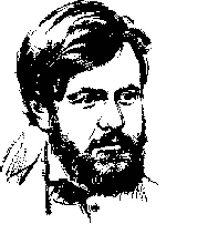 София, ж.к.“Яворов“, бл.29 тел.:02 870 11 65; e-mail: debelqnov@abv.bgПроекто-план на дейността в читалището за 2020г   Музикална агенция Артвойсис:ЯнуариМеждународен фестивал Eurokids- поп и рок пеене-ИталияФевруариМеждународен конкурс Санкт Петербург-Русия-поп и рок пеенеМартМеждународен конкурс“Abaniko“-23.03-25.03-конкурс за испанска песен-СофияМайМеждународен фестивал за поп и рок пеене-ИталияЮниМеждународен конкурс  Eurokids summer-ИталияМеждународен конкурс за поп и рок пеене-Барселона –ИспанияЮлиМеждународен конкурс Golden microphone-поп и рок пеене-СловенияМеждународен конкурс FICSE- поп и рок пеене-ПортугалияСептемвриМеждународен конкурс Sofia Grand Pri 2020-15.09-17.09-СофияМеждународен Фестивал поп и рок пеене Shining stars-ТурцияОктомвриМеждународен конкурс“Катюша“-РусияДекемвриМеждународен конкурс поп и рок пеене-Белград-СърбияШкола за класически балет1.Участие в Коледен и Годишен концерт2.Участие  в концерт за  Деня на Балета-29.04.20193.Открити уроци-Месец майШкола по пиано1.Участие в Коледен и Годишен концерт2.Годишна продукция-месец юниШкола по китара1.Участие в Коледен и Годишен концерт2.Годишна продукция-месец юниСъбития   през 2020г., свързани с традициите и културатаМиглена Иванова-организатор дейности-Януари- честване на Бабинден-съвместно с НЧ“Св.Св.Кирил и Методий-1927“-Изнесено събитие: „Коледни настроения-сурвакари и традиция“- 10-ти януари;-Честване националния празник на България-3-ти март;-Честване рождението на патрона на читалището Димчо Дебелянов-28 март 1887г;-Кулинарна изложба-традиционен празник за жената и кулинарията - 14-ти  март, 11ч, салона на читалището;-Литературен салон с участието творци от СБП, СБЖ и приятели на читалището-Честване на 24 май; Участват възпитаници на читалището, поети и хора на изкуството;-Участие на НЧ“Д.Дебелянов“ в събитие, организирано от фондация“Слънчеви пътеки“ в залата на СБЖ, с гост-водещ-доц.д-р Баки Хюсеинов на тема за отпадане от образователната система на дискриминиране и проблемите на подрастващите  в училищата и обществото;-Представяне творчеството на Славимир Генчев-поет и носител на Националната награда „Димчо Дебелянов“;-Среща с млади поети и нови автори пред читатели и представители на читалища от столицата;-Литературен конкурс на тема“София-моята столица“ с участието на ученици и творци;-21-ви ноември,11 часа –Ден на  християнското семейство и християнската младеж-в салона на читалището, с участието на творци от СБП, Литературния музей, художници,отец Валентин, преподаватели и ученициМероприятията и празниците се отразяват  в българския печат-в.Дума, сп.Черно и бяло, електронни мрежи и др.издания-Събитията могат да бъдат допълвани и променяни! Предвиждат се мероприятия, свързани с обучения и съвместна дейност със СО“Слатина“.Миглена Иванова-организатор дейности